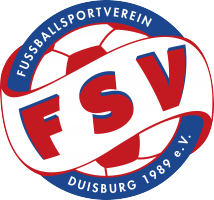 Datum :Verein :Verein :Uhrzeit :Uhrzeit :Ansprechpartner :Ansprechpartner :Name ( Vor- und Nachname )Name ( Vor- und Nachname )AdresseAdresseTelefonnummer Telefonnummer FunktionWir sind im Rahmen der Verordnungen des Landes NRW während der aktuellen Corona Pandemie zur Datenerhebung von Kontaktdaten verpflichtet. Die Erhebung Ihrer Daten erfolgt daher auf der Grundlage des Art. 6   Absatz 1 Punkt C Datenschutz-Grundverordnung. Diese Daten dienen ausschließlich der zuständigen Behörde im Bedarfsfall der Kontaktpersonennachverfolgung. Die Daten sind durch uns vier Wochen aufzubewahren und werden anschließend vernichtet.Wir sind im Rahmen der Verordnungen des Landes NRW während der aktuellen Corona Pandemie zur Datenerhebung von Kontaktdaten verpflichtet. Die Erhebung Ihrer Daten erfolgt daher auf der Grundlage des Art. 6   Absatz 1 Punkt C Datenschutz-Grundverordnung. Diese Daten dienen ausschließlich der zuständigen Behörde im Bedarfsfall der Kontaktpersonennachverfolgung. Die Daten sind durch uns vier Wochen aufzubewahren und werden anschließend vernichtet.Wir sind im Rahmen der Verordnungen des Landes NRW während der aktuellen Corona Pandemie zur Datenerhebung von Kontaktdaten verpflichtet. Die Erhebung Ihrer Daten erfolgt daher auf der Grundlage des Art. 6   Absatz 1 Punkt C Datenschutz-Grundverordnung. Diese Daten dienen ausschließlich der zuständigen Behörde im Bedarfsfall der Kontaktpersonennachverfolgung. Die Daten sind durch uns vier Wochen aufzubewahren und werden anschließend vernichtet.Wir sind im Rahmen der Verordnungen des Landes NRW während der aktuellen Corona Pandemie zur Datenerhebung von Kontaktdaten verpflichtet. Die Erhebung Ihrer Daten erfolgt daher auf der Grundlage des Art. 6   Absatz 1 Punkt C Datenschutz-Grundverordnung. Diese Daten dienen ausschließlich der zuständigen Behörde im Bedarfsfall der Kontaktpersonennachverfolgung. Die Daten sind durch uns vier Wochen aufzubewahren und werden anschließend vernichtet.Wir sind im Rahmen der Verordnungen des Landes NRW während der aktuellen Corona Pandemie zur Datenerhebung von Kontaktdaten verpflichtet. Die Erhebung Ihrer Daten erfolgt daher auf der Grundlage des Art. 6   Absatz 1 Punkt C Datenschutz-Grundverordnung. Diese Daten dienen ausschließlich der zuständigen Behörde im Bedarfsfall der Kontaktpersonennachverfolgung. Die Daten sind durch uns vier Wochen aufzubewahren und werden anschließend vernichtet.Wir sind im Rahmen der Verordnungen des Landes NRW während der aktuellen Corona Pandemie zur Datenerhebung von Kontaktdaten verpflichtet. Die Erhebung Ihrer Daten erfolgt daher auf der Grundlage des Art. 6   Absatz 1 Punkt C Datenschutz-Grundverordnung. Diese Daten dienen ausschließlich der zuständigen Behörde im Bedarfsfall der Kontaktpersonennachverfolgung. Die Daten sind durch uns vier Wochen aufzubewahren und werden anschließend vernichtet.T = BetreuerS = Spieler